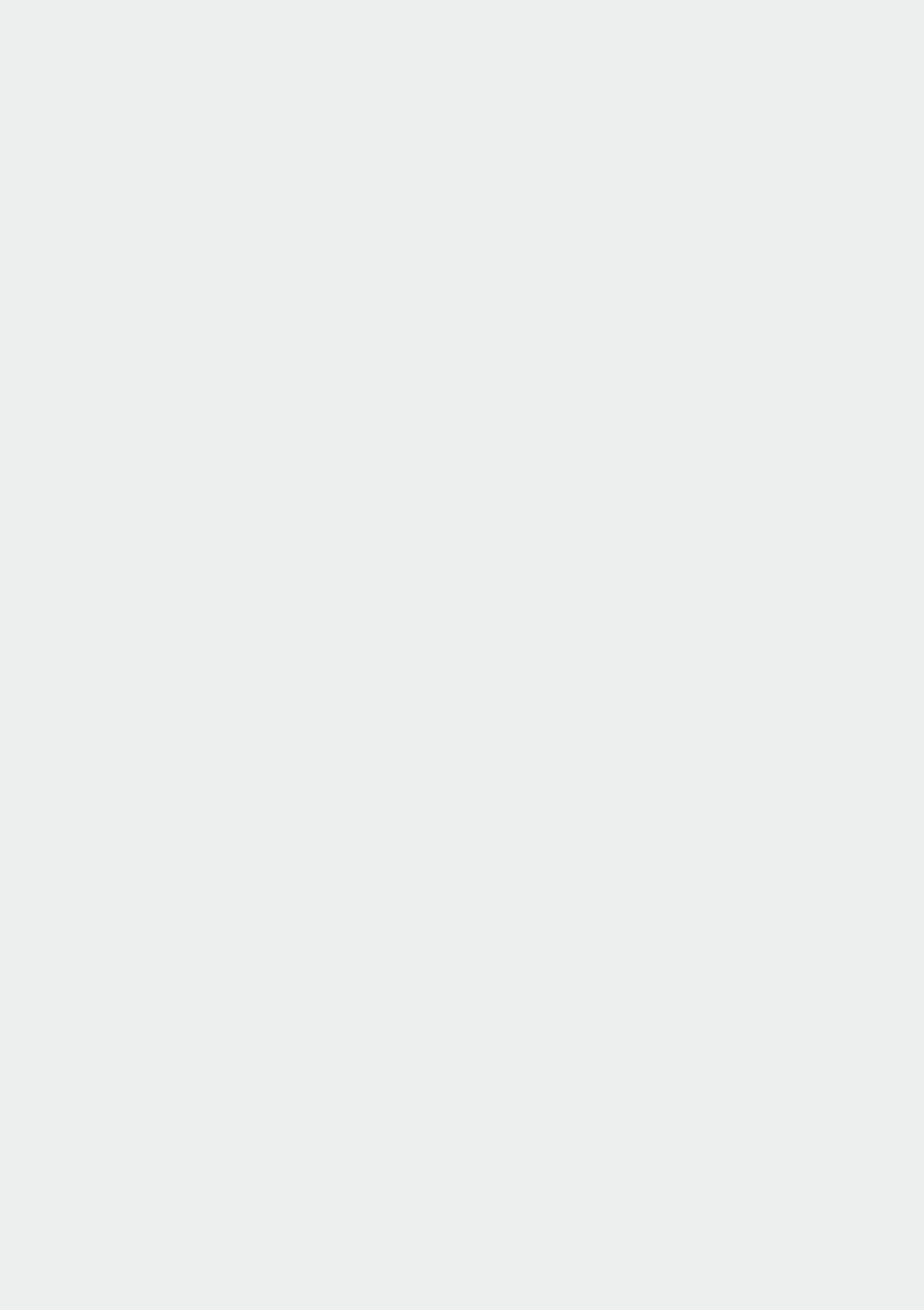 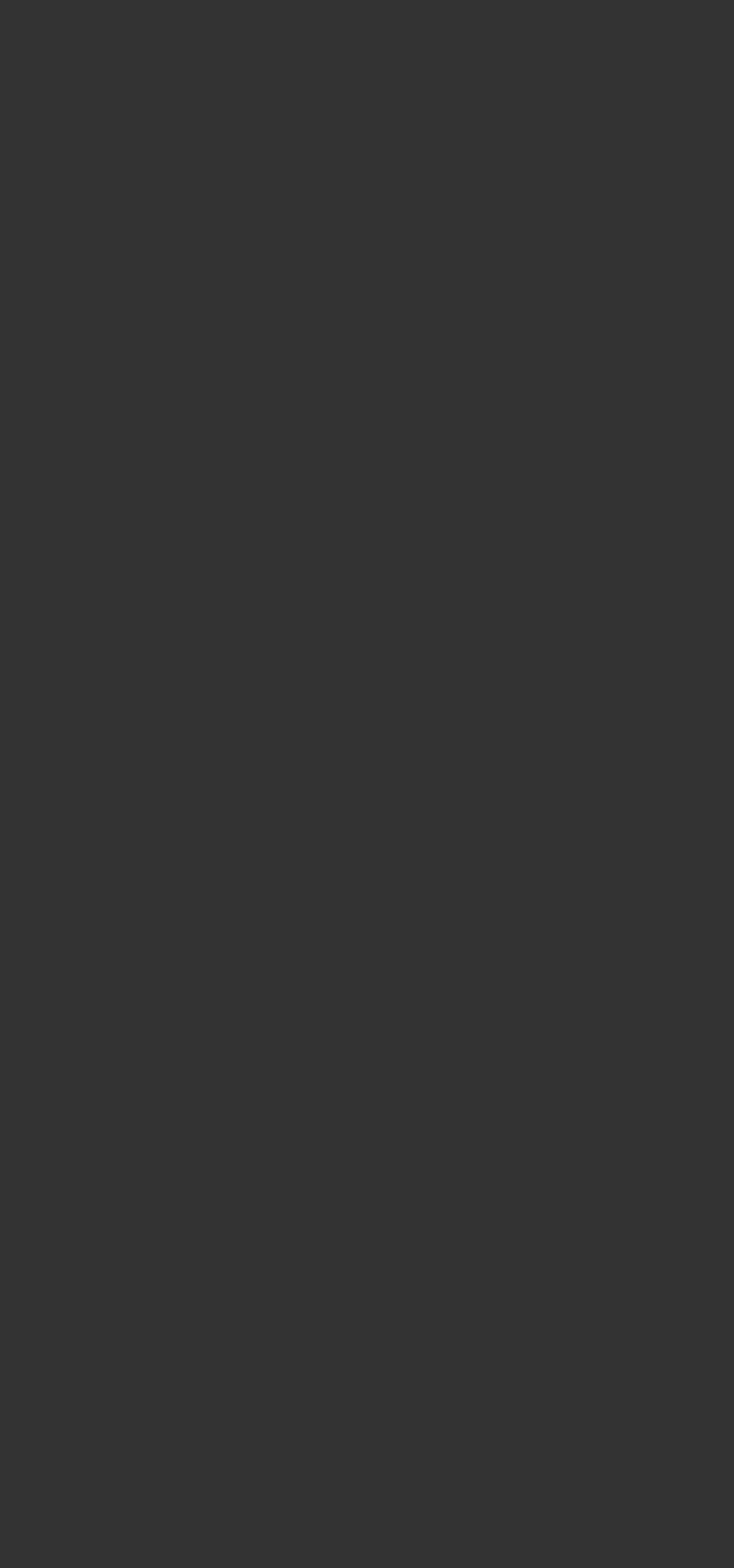 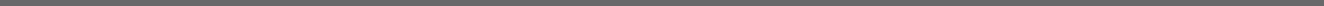 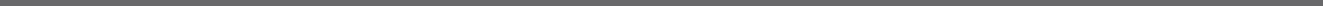 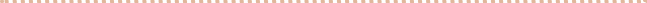 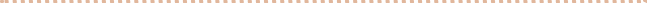 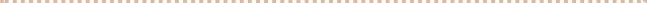 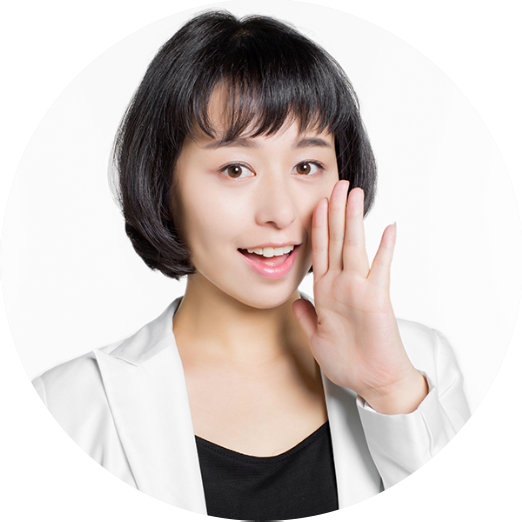 速写求职意向：投资顾问基本信息电 子 邮 件 : gaoxiaoding@gaoding.com电话:183-1200-6080教育背景20015年9月至今 稿定大学金融学院 本科 金融学专业资格证书CET-6（507分），金融英语证书（成绩为A）全国计算机二级证书（ACCESS）证券从业资格证书电脑技能熟练使用WORD、 EXCEL、POWERPOINT等办公软件，以及ACCESS，SAP，EVIEWS等数据处理软件获奖情况1、国家级：两次获得“国家励志奖学金”（全院接近2000人，60 人获得此项奖励）；2、市 级：厦门市“三好学Th”称号（3000人中9人获得）；3、院校级：学校三等奖学金（学年成绩绩点3.9以上）；4、多次获学校、学院“优秀团员”、“优秀团员干部”、“优秀党 员”称号。实习经历2018.07-2018.08	交通银行福建厦门支行	营业部实习Th主要负责回单的整理及投放，打传票，制作报表，接受客户咨询等。2017.07-2017.08	深圳市天下证券	投资顾问助理（实习）学习有关外汇、股票、黄金等专业知识，营销管理知识，以及操盘练习。项目经验2019.03 - 2019.06	《P2P乱象及行业优化研究》通过数据、资料的搜集、整合与分析，形成关于P2P行业的学术论文。成果：该论文获学校“优秀毕业论文”。校园实践活动2017.09-2018.10	学校团委秘书部	部委1、主要负责资料汇编、会议布场、会议记录，各社团财务登记等办公室工作，工作细致，有条不紊，并通过制度化方式规范财务登记。2018.10-2019.03	学院团委组织部	副部长兼秘书1、负责党课活动、国庆晚会的策划和执行，成功完成12场党课培训活动、优秀团干表彰晚会；2、负责部门内部考勤、内部培训，邮箱整理，会议记录，部门工作计划与总结等秘书工作；3、学院获得学校“五四红旗团委标兵”称号，在25个学院中排名第一。